Publicado en Málaga el 16/11/2021 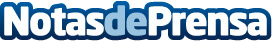 Adecco busca 30 agentes telefónicos en MálagaPara acceder a la oferta no se necesita experiencia previa, pero es imprescindible contar con disponibilidad para incorporación inmediata. Adecco, a través de su división de Contact Center, está buscando profesionales con ganas de aprender y afrontar nuevos retos, actitud proactiva, compromiso y orientación a resultadosDatos de contacto:Adecco+34914325630Nota de prensa publicada en: https://www.notasdeprensa.es/adecco-busca-30-agentes-telefonicos-en-malaga_1 Categorias: Marketing Andalucia Recursos humanos Consumo http://www.notasdeprensa.es